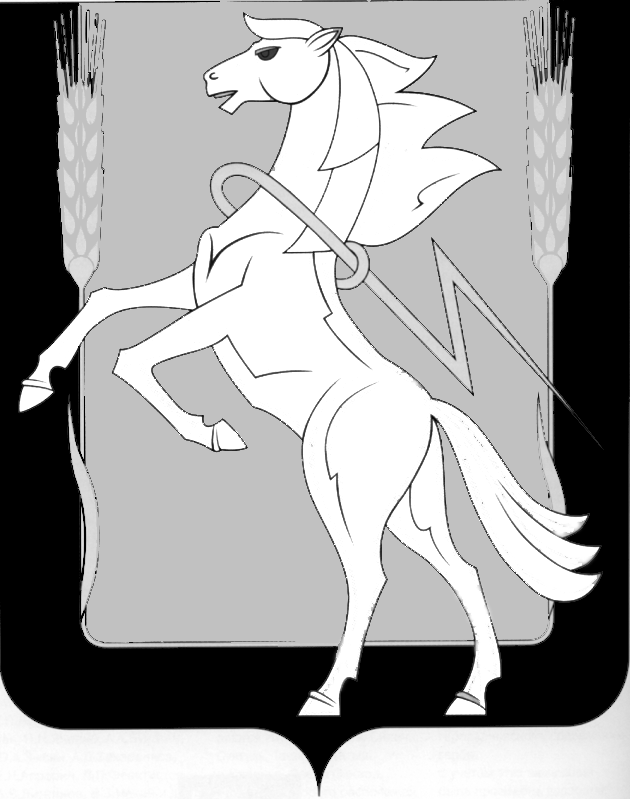 СОБРАНИЕ ДЕПУТАТОВ СОСНОВСКОГО МУНИЦИПАЛЬНОГО РАЙОНА пятого созыва третьего СОЗЫВАТОВ РЕШЕНИЕот «20» декабря 2017 года № 382О плане работы Контрольно-счетной палаты Сосновского муниципального района  на 2018 год  Рассмотрев план работы Контрольно-счетной палаты на 2018 год, Собрание депутатов Сосновского муниципального района пятого созыва, РЕШАЕТ:Согласовать план работы Контрольно-счетной палаты Сосновского муниципального района на 2018 год (прилагается) Председатель  Собраниядепутатов Сосновского      муниципального района					Г.М.ШихалеваПриложение №1к Решению Собрания депутатовСосновского муниципального районаот «20» декабря 2017 года № 382План работы Контрольно-счетной палатыСосновского муниципального района на  2018 год.Контрольные мероприятияЭкспертно – аналитические  мероприятияРеализация материалов контрольных и экспертно-аналитических мероприятийПравовое, методологическое обеспечение деятельностии кадровая работа5.Материально-техническое обеспечение, бухгалтерский учет6.Организационные мероприятияПротиводействие коррупцииИнформационная деятельностьВзаимодействие с другими органамиN 
п/пТема  контрольного  мероприятия   ОбъектСроки проверки12341Проверка использования средств районного  бюджета и имущества, находящегося в муниципальной собственности Сосновского муниципального районаМОУ Краснопольская СОШ январь2Проверка исполнения представления КСП от 03.08.2015г.Администрация Долгодеревенского сельского поселенияфевраль3Проверка использования бюджетных средств   и имущества, находящегося в муниципальной собственности сельского поселенияАдминистрация Краснопольского сельского поселения апрель4Проверка использования средств районного  бюджета и имущества, находящегося в муниципальной собственности Сосновского муниципального районаМОУ Архангельская СОШмай5Проверка использования бюджетных средств   и имущества, находящегося в муниципальной собственности сельского поселенияАдминистрация Архангельского сельского поселенияиюнь6Проверка использования средств районного  бюджета и имущества, находящегося в муниципальной собственности Сосновского муниципального районаМДОУ Детский сад №23 п.Архангельский июнь-июль7Проверка использования бюджетных средств   и имущества, находящегося в муниципальной собственности сельского поселенияАдминистрация Теченского сельского поселенияавгуст8Проверка использования средств районного  бюджета и имущества, находящегося в муниципальной собственности Сосновского муниципального районаМОУ Теченская СОШсентябрь9Проверка использования средств районного  бюджета и имущества, находящегося в муниципальной собственности Сосновского муниципального районаМДОУ Детский сад № 36 п.Теченскийоктябрь10Проверка муниципальной программы «Молодежная политика Сосновского района»Администрация Сосновского муниципального района, Управление образования Сосновского муниципального районаоктябрь-ноябрь11Проверка муниципальной программы «Развитие физкультуры и спорта в  Сосновском районе»Администрация Сосновского муниципального района, Управление образования Сосновского муниципального районаноябрьN 
п/пНаименование мероприятияОбъектСроки проверки1Проведение финансовой экспертизы  проектов решений и иных нормативных правовых актов по бюджетно-финансовым вопросам, вносимым на рассмотрение Собрания депутатов Сосновского муниципального района.ГРБС районав течение года2Внешняя  проверка годового  отчета об исполнении районного  бюджета за 2017 год на основании данных внешней проверки годовой бюджетной отчетности главных администраторов средств районного бюджетаАдминистрация района, Финансовый отдел, КУИиЗО, Управление образования, Собрание депутатов, КСП, УСЗН, Отдел культурымарт-апрель3Внешняя проверка  годовых отчетов об исполнении бюджетов поселений  за 2017 год15 поселениймарт-апрель4Подготовка заключения на отчет об исполнении районного бюджета за 2017 годБюджет районаапрель5Внешняя проверка  годовых отчетов об исполнении бюджетов поселений  за 2017 годБюджеты поселенийапрель6Экспертиза  проекта районного бюджета на 2019 год и плановый период 2020-2021 годов и подготовка заключенияБюджет районаноябрь-декабрь7Экспертиза  проектов бюджетов поселений на 2019 год и плановый период 2020-2021 годов. Подготовка заключений на  проекты решений о   бюджетах поселенийБюджеты поселенийдекабрьN 
п/пНаименование мероприятияОбъектСроки проверки1Внесение представлений по результатам проведения контрольных мероприятийПроверенные объектыв течение года2Контроль за принятием объектами финансового контроля мер по устранению выявленных КСП нарушений и недостатков, за исполнением представлений и предписанийПроверенные объектыв течение годаN 
п/пНаименование мероприятияСроки1Подготовка и утверждение стандартов и методик внешнего муниципального финансового контроля КСПв течение года2Изучение практического опыта работы контрольно-счётных органов Российской Федерации, внесение предложений по его внедрению в работу КСПв течение годаN 
п/пНаименование мероприятияСроки1Подготовка и исполнение сметы расходов и реестра расходных обязательств КСПв течение года2Составление и представление в установленные сроки бюджетной   отчетностив течение года3Осуществление закупок товаров, работ и услуг для нужд КСПв течение года4Проведение инвентаризацииперед составлением годовой отчетностиN 
п/пНаименование мероприятияСроки1Составление плана работы КСП на 2019 годдекабрь2Составление отчета о работе Контрольно-счетной палаты за 2017 годфевральN 
п/пНаименование мероприятияСроки1.Осуществление мероприятий по противодействию коррупциив течение годаN 
п/пНаименование мероприятияСроки1.Размещение в сети «Интернет» информации о деятельности КСПв течение года2Подготовка информации о ходе исполнения местного бюджета, о результатах проведенных контрольных и экспертно-аналитических мероприятий и представление информации Главе района  и Собранию депутатовв течение годаN 
п/пНаименование мероприятияСроки1Взаимодействие с контрольно-счетными органами субъектов Российской Федерации и муниципальных образований, Счетной палатой Российской Федерациив течение года2Взаимодействие с территориальными управлениями Центрального банка Российской Федерации, налоговыми органами, надзорными и контрольными органами Российской Федерации, субъектов Российской Федерации и муниципальных образованийв течение года3Участие в работе Объединения контрольно-счетных органов Челябинской области, его конференциях, совещаниях, заседаниях президиума, рабочих органахв течение года4Участие в работе комиссий  и сессий Собрания депутатов Сосновского муниципального районав течение года5Участие в работе совещаний Администрации Сосновского муниципального района в течение года